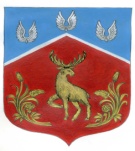 Администрация муниципального образования  Громовское сельское поселение  муниципального образования Приозерский муниципальный район Ленинградской области ПОСТАНОВЛЕНИЕот 11 февраля 2022 года                            № 26На основании протеста Приозерской городской прокуратуры № 86-71-2022 от 27.01.2022г., в соответствии с Федеральными законами от 02 марта 2007 года № 25-ФЗ «О муниципальной службе в Российской Федерации» и от 25.12.2008 года № 273-ФЗ «О противодействии коррупции»; Указами Президента Российской Федерации от 01 июля 2010 года № 821 «О комиссиях по соблюдению требований к служебному поведению федеральных государственных служащих и урегулированию конфликта интересов» и от 08 марта 2015 года № 120; областным законом от 11.03.2008 года № 14-оз «О правовом регулировании муниципальной службы в Ленинградской области», администрация муниципального образования Громовское сельское поселение П О С Т А Н О В Л Я Е Т: Внести изменения в постановление администрации от 30.03.2016 г. № 125 «Об утверждении Положения о порядке сообщения лицами, замещающими должности муниципальной службы администрации муниципального образования Громовское сельское поселение муниципального образования Приозерский муниципальный район Ленинградской области, и иными лицами о возникновении личной заинтересованности при исполнении должностных обязанностей, которая приводит или может привести к конфликту интересов» (далее – Положение), а именно:Пункт 1 Положения дополнить подпунктом 1.1. следующего содержания:«1.1. Нормы настоящего Положения не распространяются на главу администрации муниципального образования  Громовское  сельское  поселение  муниципального образования Приозерский муниципальный район Ленинградской области, который в соответствии с Федеральным законом от 25.12.2008 г. N 273-ФЗ "О противодействии коррупции", о возникшем конфликте интересов или о возможности его возникновения уведомляет главу муниципального  образования Громовское сельское  поселение  муниципального образования Приозерский муниципальный район Ленинградской  области, в порядке, определенном решением совета депутатов муниципального  образования Громовское сельское  поселение  муниципального образования Приозерский муниципальный район Ленинградской  области.  2. Опубликовать настоящее постановление в средствах массовой информации: Ленинградском областном информационном агентстве (далее «Леноблинформ») http://www.lenoblinform.ru, разместить в сети Интернет на официальном сайте муниципального образования Громовское сельское поселение муниципального образования Приозерский муниципальный район Ленинградской области www.admingromovo.ru.3. Постановление вступает в силу с момента его официального опубликования.4. Контроль за исполнением настоящего постановления оставляю за собой.Глава администрации                                                                        А.П. КутузовИсп.: Сайфулина Н.Р. 99-447Разослано: дело-1, прокуратура-1                                                                                                                          О внесении изменений в постановление администрации от 30.03.2016 г. № 125 «Об утверждении Положения о порядке сообщения лицами, замещающими должности муниципальной службы администрации муниципального образования Громовское сельское поселение муниципального образования Приозерский муниципальный район Ленинградской области, и иными лицами о возникновении личной заинтересованности при исполнении должностных обязанностей, которая приводит или может привести к конфликту интересов».